Publicado en Collado Villalba (Madrid) el 12/08/2021 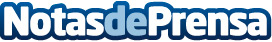 Repara tu Deuda Abogados cancela 37.938 € en Collado Villalba (Madrid) con la Ley de Segunda OportunidadEl despacho de abogados especializado en la Ley de Segunda Oportunidad lidera el mercado de la cancelación de deudasDatos de contacto:David Guerrero919 26 67 88Nota de prensa publicada en: https://www.notasdeprensa.es/repara-tu-deuda-abogados-cancela-37-938-en Categorias: Nacional Derecho Finanzas Madrid http://www.notasdeprensa.es